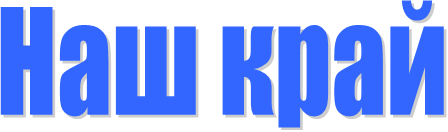                                          Официальный информационный  бюллетень                     Учредитель: Совет депутатов Чухломского сельского поселения                                Чухломского муниципального района Костромской областиспецвыпускКостромская природоохранная прокуратура разъясняет положения законодательства о деятельности по сбору, транспортированию, обработке, утилизации, обезвреживанию, размещению отходов I – IV классов опасностиДеятельность по сбору, транспортированию, обработке, утилизации, обезвреживанию, размещению отходов I – IV классов опасности, осуществляемая юридическими лицами и предпринимателями подлежит лицензированию.В апреле 2023 года внесены изменения в ст. 19.3 Федерального закона «О лицензировании отдельных видов деятельности». Предусматривается включение деятельности по сбору, транспортированию, обработке, утилизации, обезвреживанию, размещению отходов I – IV классов опасности в перечень видов деятельности, в отношении которых осуществляется периодическое подтверждение соответствия лицензиата требованиям лицензии.В отношении лицензиатов, получивших лицензии до даты вступления в силу Федерального закона, установлены переходные положения.Лицензиаты, которым лицензии на осуществлении указанных видов деятельности предоставлены до 01.09.2023 должны пройти процедуру первичного подтверждения соответствиям лицензионным требованиям по истечении трех лет с даты предоставления лицензии или даты проведения последнего планового контрольного (надзорного) мероприятия в части соблюдения лицензионных требований в зависимости от того, какое событие произошло позднее, но не ранее 01.03.2025.Впоследствии периодическое подтверждение соответствия лицензиата лицензионным требованиям проводится каждые три года со дня предоставления лицензии, если больший период не предусмотрен положением о лицензировании конкретного вида деятельности.Основанием для проведения периодического подтверждения соответствия лицензиата требованиям лицензии является заявление лицензиата, поданное не ранее чем за один год до наступления срока прохождения процедуры периодического подтверждения соответствия лицензионным требованиям, по результатам рассмотрения которого лицензирующим органом либо решение о соответствии лицензиата лицензионным требованиям, либо о направлении лицензиату перечня выявленных нарушений лицензионных требований с указанием срока их устранения.Официальный информационный бюллетень утвержден  решением Совета депутатов Чухломского сельского поселения Чухломского муниципального района Костромской области за № 4 от 25.11.2010г   Тираж 7 экземпляров. Адрес издательства: 157130  Костромская область Чухломский район д. Тимофеевское ул. Центральная, д.1. Контактный телефон  2-14-45. Ответственный за выпуск: Администрация Чухломского сельского поселения